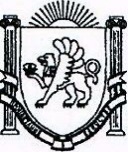    РЕСПУБЛИКА КРЫМ   БАХЧИСАРАЙСКИЙ РАЙОН   ТЕНИСТОВСКИЙ СЕЛЬСКИЙ СОВЕТРЕШЕНИЕ   14 сессия 2 созывас.Тенистоеот  15 сентября 2021г.                                                                                            № 112О внесении   изменений    в  решение   37-ой сессии Тенистовского сельского совета 1-го созыва от 01.10.2018г. № 414 «О признании утратившим силу некоторых решений Тенистовского сельского совета Бахчисарайского района Республики Крым»   	С целью приведения нормативных правовых актов Тенистовского сельского совета Бахчисарайского  района Республики Крым I созыва в соответствие с действующим законодательством Российской Федерации,   во исполнение экспертного заключения Министерства юстиции Республики Крым от 13.09.2021 г. на решение Тенистовского сельского совета Бахчисарайского района Республики Крым от 01.10.2018г. №414 «О признании утратившим силу некоторых решений Тенистовского сельского совета Бахчисарайского района Республики Крым»,ТЕНИСТОВСКИЙ  СЕЛЬСКИЙ СОВЕТ РЕШИЛ:    	1. Внести   изменения    в  решение   37-ой сессии Тенистовского сельского совета 1-го созыва от 01.10.2018г. № 414 «О признании утратившим силу некоторых решений Тенистовского сельского совета Бахчисарайского района Республики Крым»:1.1.  название решения читать в следующей редакции «Об отмене некоторых решений Тенистовского сельского совета Бахчисарайского района Республики Крым»;1.2  п.1 решения изложить в следующей редакции  «Отменить  решения Тенистовского сельского совета Бахчисарайского района Республики Крым согласно перечня (Приложение 1)»;1.3. наименование приложения 1  изложить в следующей редакции  «Приложение 1 к решению Тенистовского сельского совета Бахчисарайского района Республики Крым от 01.10.2018 №414 «Об отмене некоторых решений Тенистовского сельского совета Бахчисарайского района Республики Крым»;1.4.  слова  в Приложении 1 «ПЕРЕЧЕНЬ РЕШЕНИЙ УТРАТИВШИХ СИЛУ» заменить на слова «ПЕРЕЧЕНЬ ОТМЕНЕННЫХ РЕШЕНИЙ».     	2. Настоящее решение вступает в силу с момента подписания и подлежит обнародованию на официальном Портале Правительства Республики Крым  (http://bahch.rk.gov.ru), а также на официальном сайте администрации Тенистовского сельского поселения Бахчисарайского района Республики Крым  www.tenistov.ru.     	3. Контроль за исполнением настоящего решения оставляю за собой.Председатель Тенистовского сельского совета-глава администрации Тенистовского   сельского  поселения                                                                                   Л.А. Баранова               